FORMULARZ APLIKACYJNYkonkursu grantowego na najlepsze inicjatywy lokalne w gminie Unisław, w ramach projektu „Włącz się w kulturę”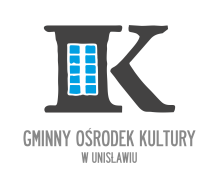 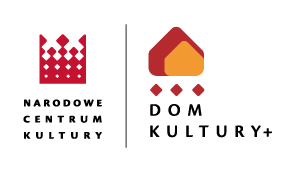 Informacje o WnioskodawcyImię i nazwisko członków grupy nieformalnej/stowarzyszenia (proszę wskazać trzech członków)*: *Wypełnić w przypadku zgłaszania wniosku przez grupy nieformalne lub stowarzyszeniaProjekt „Włącz się w kulturę” realizowany jest ze środków Narodowego Centrum Kultury w ramach programu Dom Kultury + Inicjatywy lokalne 2018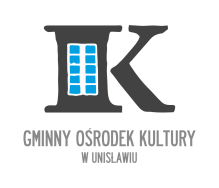 Informacja o projekcie:Nazwa własna inicjatywy:Miejsce realizacji inicjatywy (wpisz gdzie przewidujesz realizację inicjatywy, czy jest to działanie plenerowe czy np. chcesz je zorganizować w siedzibie GOK): Czas realizacji projektu: Cele inicjatywy (Co chcesz osiągnąć? Kto i w jaki sposób skorzysta dzięki realizacji inicjatywy? Czy przewidujesz jakieś korzyści dla społeczności lokalnej?): Projekt „Włącz się w kulturę” realizowany jest ze środków Narodowego Centrum Kultury w ramach programu Dom Kultury + Inicjatywy lokalne 2018Partnerzy projektu  (z kim przewidujesz nawiązać współpracę przy projekcie?): Charakterystyka projektu (opisz krótko na czym będzie polegał projekt): Harmonogram działań (wpisz prosty terminarz inicjatywy pamiętając, że będzie ona realizowana w okresie od 31 lipca – 20 listopada 2018 roku).Projekt „Włącz się w kulturę” realizowany jest ze środków Narodowego Centrum Kultury w ramach programu Dom Kultury + Inicjatywy lokalne 2018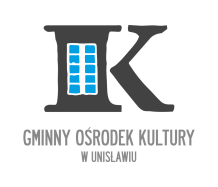 Budżet inicjatywy (spróbuj wypisać w punktach, na co będą potrzebne pieniądze – i kwotę poszczególnych wydatków pamiętając, że masz do dyspozycji maksymalnie 8000,00 zł): Projekt „Włącz się w kulturę” realizowany jest ze środków Narodowego Centrum Kultury w ramach programu Dom Kultury + Inicjatywy lokalne 2018Zasoby niefinansowe autorów inicjatyw zaangażowane do realizacji projektu (np. sprzęt, środki materialne, wolontariusze):W jakich kwestiach (innych niż finansowe) oczekujesz wsparcia od Gminnego Ośrodka Kultury w Unisławiu (prosimy o zaznaczenie „X”): Niniejszym oświadczam, że:- zapoznałam/em się z treścią regulaminu ,oraz że informacje podane przeze mnie we wniosku są prawdziwe- wniosek nie ma charakteru komercyjnego - w kosztorysie przedstawiono wyłącznie wydatki konieczne do zrealizowania projektu.……………………………………………………………………(podpis wnioskodawcy)Wypełniony i podpisany wniosek należy złożyć osobiście w Gminnym Ośrodku Kultury w Unisławiu przy ul. Parkowej 22 lub drogą pocztową na adres: Gminny Ośrodek Kultury w Unisławiu, ul. Parkowa 22, 86-260 Unisław, z dopiskiem „Włącz się w kulturę” (o przyjęciu wniosku decyduje data wpływu do GOK w Unisławiu w nieprzekraczalnym terminie do 18 czerwca 2018 roku).Jeśli masz kłopot z wypełnieniem wniosku, nie wiesz, co wpisać, skontaktuj się z nami pod numerem telefonu (56) 68 68 734. Projekt „Włącz się w kulturę” realizowany jest ze środków Narodowego Centrum Kultury w ramach programu Dom Kultury + Inicjatywy lokalne 2018Imię i nazwisko osoby/ nazwa grupy nieformalnej/ stowarzyszenia zgłaszającego wniosek Nr telefonu i e-mail osoby/organizacji zgłaszającej wniosek Adres osoby/siedziby organizacji zgłaszającej wniosek Numer PESEL osoby/NIP organizacji zgłaszającej wniosek 1.Imię i nazwisko1.Adres zamieszkania1.Data urodzenia1.Numer telefonu1.E-mail2.Imię i nazwisko2.Adres zamieszkania2.Data urodzenia2.Numer telefonu2.E-mail3. Imię i nazwisko3. Adres zamieszkania3. Data urodzenia3. Numer telefonu3. E- mailOdDo Termin od - doDziałanieLp.Nazwa kosztu i sposób kalkulacjiSuma zł (brutto) Razem RazemWpisać jeżeli dotyczy Zasoby GOKWasze potrzebysaleśrodki materialne (np. materiały biurowe, krzesła, stoliki, antyramy, sztalugi itp.)wsparcie merytoryczneInne, jakie? ………………………………………………….